от  « 23 »  июля 2020 г.  № 780О внесении изменений в постановление Администрации муниципального образования «Звениговский муниципальный район» от  «18» августа  2015 г.  № 457 «Об утверждении административного регламента предоставления муниципальной услуги «Прием заявлений, постановка на учет для зачисления детей в образовательные учреждения, реализующие основную образовательную программу дошкольного образования» ( в редакции постановлений от29.06.2016 № 305,04.09.2018 № 528, 30.01.2019 № 32)            В соответствии с частью 1 статьи 2 Устава Звениговского муниципального  района  Республики Марий Эл, с Федеральным законом от 27 июля 2010 года №210-ФЗ "Об организации предоставления государственных и муниципальных услуг", руководствуясь пунктами 6.1, 6.3, 6.10  Положения об Администрации Звениговского муниципального района Республики Марий Эл, Администрация Звениговского муниципального района Республики Марий Эл ПОСТАНОВЛЯЕТ:           1. Внести следующие изменения в постановление Администрации муниципального образования «Звениговский муниципальный район» от  «18» августа  2015 г.  № 457» Об утверждении административного регламента предоставления муниципальной услуги «Прием заявлений, постановка на учет для зачисления детей в образовательные учреждения, реализующие основную образовательную программу дошкольного образования» ( в редакции постановлений от29.06.2016 № 305,04.09.2018 № 528, 30.01.2019 № 32)  :           1) по тексту приложения к постановлению слова: «муниципальное образование «Звениговский муниципальный район», «Администрация муниципального образования «Звениговский муниципальный район» заменить на слова: «Звениговский муниципальный район Республики Марий Эл»,  «Администрация Звениговского муниципального района Республики Марий Эл» в соответствующем падеже.           2. Настоящее постановление вступает в силу после его официального опубликования в газете муниципального автономного учреждения «Редакция Звениговской районной газеты «Звениговская неделя». Глава  Администрации 					                   В.Е. ГеронтьевГерасимова М.В.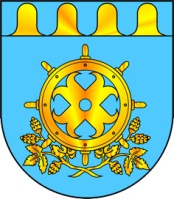 МАРИЙ ЭЛ РЕСПУБЛИКЫН ЗВЕНИГОВОМУНИЦИПАЛ РАЙОНЫН АДМИНИСТРАЦИЙЫНАДМИНИСТРАЦИЯЗВЕНИГОВСКОГО МУНИЦИПАЛЬНОГО РАЙОНАРЕСПУБЛИКИ МАРИЙ ЭЛПУНЧАЛПОСТАНОВЛЕНИЕ